Почвенная фреза для каменистой земли – серия 2FSU/2FSD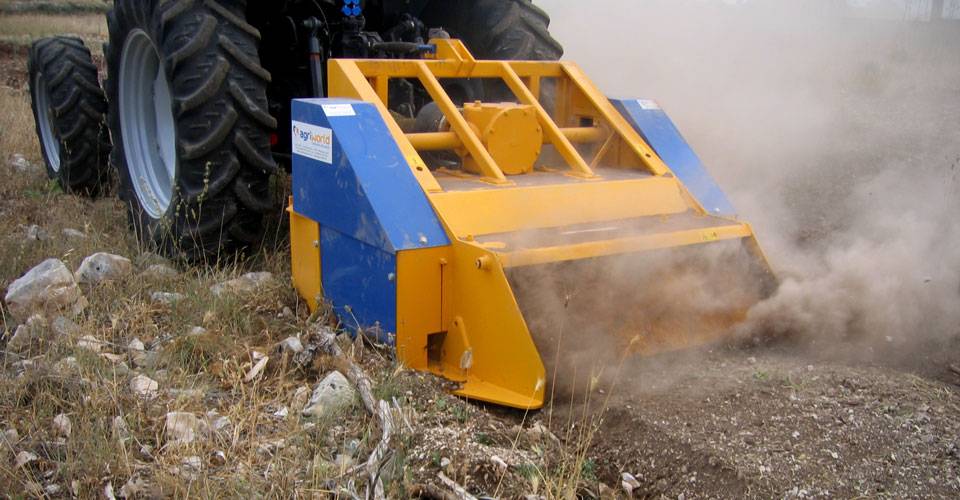 Технические характеристики:Модели2FSD-170.24Необходимая мощность, л.с.130-150рабочая ширина, мм1760Ширина ротора, мм1340рабочая глубина, мм200ВОМ, об/мин1000Вес, кг2315